INDICAÇÃO Nº 2537/2019Indica ao Poder Executivo Municipal estudos para instalação de uma lombada na Rua Ilda Helena de Oliveira em frente ao Bloco 80, bairro Romano, neste município.Excelentíssimo Senhor Prefeito Municipal,                       Nos termos do Art. 108 do Regimento Interno desta Casa de Leis, dirijo-me a Vossa Excelência para sugerir que, por intermédio do Setor competente, seja realizado estudo para instalação de uma lombada na Rua Ilda Helena de Oliveira em frente ao Bloco 80, bairro Romano, neste município.Justificativa:Em visita ao bairro, moradores da referida rua solicitaram lombada devido a quantidade de carros que passa pelo local e não existe respeito ao limite de velocidade colocando crianças e adultos em risco de morte.Plenário “Dr. Tancredo Neves”, em 01 de agosto de 2019.Celso Ávila-vereador-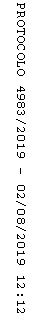 